DISCIPLINA ESTÁGIO SUPERVISIONADORELATÓRIO                                                    Período letivo (semestre/ano):________/____________Alunoª:________________________________________________________________Curso:_________________________________________________________________	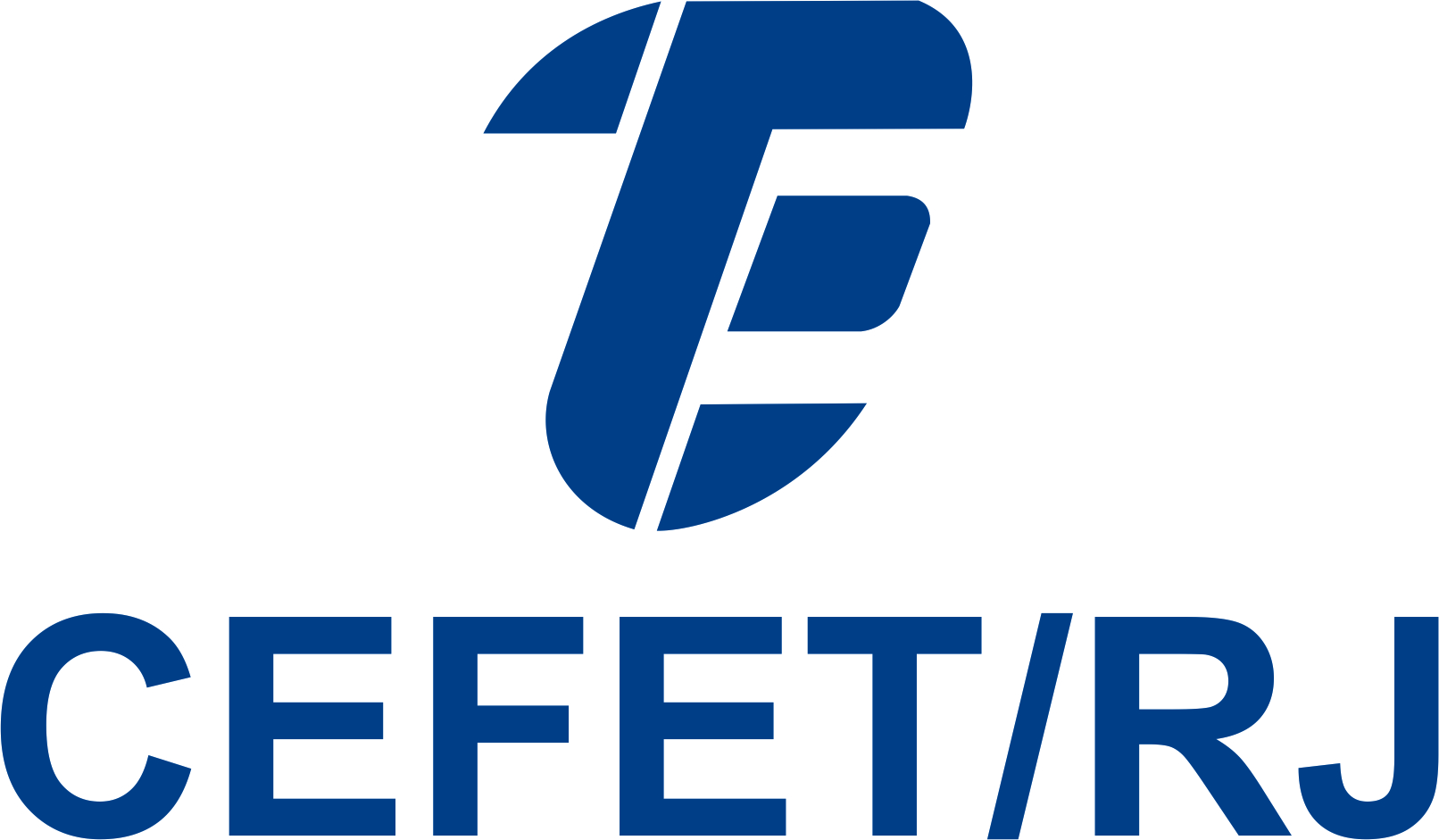 Empresa:_______________________________________________________________           Estágio                            Empregado                     Iniciação Científica                        Empreendedor        Assinatura do alunoª:_____________________________________________________Assinatura do supervisorª:_________________________________________________                                              (identificação e cargo por carimbo, letra de forma)